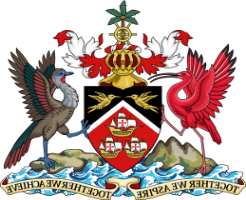 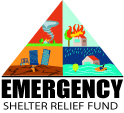 MINISTRY OF HOUSING AND URBAN DEVELOPMENT44-46 South Quay, Port-Of-SpainHousing Policy Facilitation and Implementation Unit (H.P.F.I.U)EMERGENCY SHELTER RELIEF FUNDAPPLICATION FORMAPPLICANT’S INFORMATIONNational ID/ Passport #___________________________  		Sex  	 M		F____________________________	_________________________	______________________Surname				First Name			Middle____________________________	________________________	______________________Citizenship				Country of Birth			Date Of BirthADDRESS							TELEPHONESNo. & Street ________________________________		Home ___________________________Village/ Town _______________________________		Work____________________________Municipality/Region__________________________		Cell_____________________________MARITAL STATUS:   Single	            Married                Divorced	Separated	       Common-Law	 WidowedHOUSEHOLD DATAGross Monthly Household Income $_______________________________Source of Income	Salary		Pension		National insurance	Self-Employed Unemployed/student	       Social Welfare		Disability Grant	Other____________________Number of persons living in the household including yourself__________________________LAND TENUREFreehold	Leasehold	Rented		Squatter 		Other___________________DESCRIPTION OF DAMAGE ______________________________________________________________________________________________________________________________________________________________________Have you received any assistance under the Ministry’s Home Improvement Subsidy or Home Improvement Grant programmes?  		Yes	        	 No___________________________________		___________________________________Applicant’s Name in Block				Date DECLARATIONI hereby certify that the information given in this form is true to the best of my knowledge and belief. If there is anything in the information given above which is not true or which I/ we do not believe to be true. The Ministry of Housing and Urban Development is entitled to refuse my application.____________________________	________________________________		Applicant’s Signature					DateSUPPORTING DOCUMENT REQUIRED ONLY AT INTERVIEW:Copy of Birth CertificateCopy of Marriage, Death, Divorce Certificates (if applicable)Copy of Identification (National ID or Passport) Evidence of Citizenship (if applicable)Copy of Proof of Ownership or Permission to occupy Property (Title Deed; Deed of Lease; Rent receipts for the last three years)Documentary Evidence of Household Income(Prescribed form)7.	Recent payslip and job letter, Pension Slip / Letter from the National Insurance BoardCompleted Quotation for Repair Works (Prescribed form)Copy of Damage Assessment form from the Disaster Management unit or from the Regional Corporation. (if applicable)Original Fire Report from the Trinidad and Tobago Fire Service (if applicable)Pictures of the damaged structureWHERE DO YOU APPLY?Application forms can be collected and returned at any of the following offices:Ministry of Housing and Urban Development44-46 South Quay, Port-of-SpainTel: 623-HOME (4663) ext. 2248/2139Grants@mhlma.gov.ttWHO CAN QUALIFY?Citizen of Trinidad and Tobago, residing in the country;Twenty-one (21) years old and over;Total household income does not exceed TT$5,000 per month;Household has not benefitted from any of the Ministry’s Housing Programmes;Proof of legal land tenure or permission to conduct repairs.